….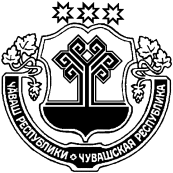 Об  обеспечению безопасностилюдей на водных объектах  Приволжского сельского поселения Мариинско-Посадского района Чувашской Республики в осенне-зимний период 2021/2022 г.г.            В соответствии с Законами Чувашской Республики от 15 апреля 1996 г. №7 «О защите населения и территорий от чрезвычайных ситуаций природного и техногенного характера», от 18 октября 2004 г. №19 «Об организации местного самоуправления в Чувашской Республике»,  постановлением Кабинета Министров Чувашской Республики от 26 мая 2006 г. №139 «Об утверждении Правил охраны жизни людей на воде в Чувашской Республике», организационно-методическим Указанием Кабинета Министров Чувашской Республики от 14 сентября 2021 г. № 15 «Об обеспечении безопасности людей на водных объектах Чувашской Республики в осенне-зимний период 2021/2022 года» и в целях обеспечения безопасности людей на водных объектах  Приволжского сельского поселения Мариинско-Посадского района Чувашской Республики в осенне-зимний период 2021/2022 года, администрация Приволжского сельского поселения Мариинско-Посадского района Чувашской Республики п о с т а н о в л я е т:Утвердить План мероприятий по обеспечению безопасности людей на водных объектах  Приволжского  сельского поселения в осенне-зимний период 2021/2022 годов (Приложение № 1).2.   Назначить должностных лиц, ответственных за организацию и обеспечение безопасности людей на вверенных водных объектах и осуществление контроля мест массового отдыха населения.(Приложение 2).2.1. Запретить выход граждан и выезд механических транспортных средств на лед на территории  Приволжского  сельского поселения  до отмены запрета специальным постановлением.      2.2. Организовать выполнение мероприятий по обеспечению безопасности рыбаков-любителей в традиционных местах подлёдного лова рыбы.2.3. При возникновении чрезвычайной ситуации на водоёмах организовать пункты приёма для пострадавших с привлечением необходимого медперсонала и работников правоохранительных органов. 3.  Ответственным за организацию и обеспечение безопасности людей на вверенных потенциально-опасных участках  водных объектов строго выполнять план основных мероприятий по обеспечению безопасности людей на водных объектах.3.1.Через старост населенных пунктов информировать население о необходимости  соблюдения мер  безопасности на водных объектах в осенне-зимний  период  (рекомендовать гражданам воздержаться от выхода на лед в указанный период). 3.2. Установить в местах массового отдыха населения у водоёмов предупреждающие таблички.4. Рекомендовать руководителям предприятий, организаций всех форм собственности проводить работу с персоналом предприятий по разъяснению мер безопасности на льду.5. Признать утратившим силу постановление администрации Приволжского сельского поселения от 07 декабря 2020 года №91 «О мерах по обеспечению безопасности людей на водных объектах  Приволжского  сельского поселения Мариинско-Посадского района Чувашской Республики в осенне-зимний период 2020/2021 г.г.»6.Контроль за исполнением постановления оставляю за собой.7. Настоящее постановление  опубликовать в газете «Посадский вестник», разместить на сайте  Приволжского  сельского поселения.Глава  Приволжского сельского поселения                     			      		                                  Э.В. ЧерновПриложение №1к постановлению администрации  Приволжского  сельского поселенияот «13»  октября 2021г. №51 Планмероприятий по обеспечению безопасности людейна водных объектах  Приволжского  сельского полселенияв осенне-зимний период 2021/2022годовПриложение 2 к постановлению  администрации Приволжского сельского поселения  от 13 октября 2021г. №51 Список ответственных лиц за безопасность людей на потенционально-опасных участках водных объектов в осеннне-зимний период1.  Плотина на р. Нижняя Сундырка  (д. Тинсарино)- Александров Н.В.(по согласованию)ЧĂВАШ РЕСПУБЛИКИСентерварри РАЙОНĚ ЧУВАШСКАЯ РЕСПУБЛИКА МАРИИНСКО-ПОСАДСКИЙ РАЙОН  ПРИВОЛЖСКИ ЯЛ ПОСЕЛЕНИЙĚН  АДМИНИСТРАЦИЙĚ ЙЫШĂНУ «13» октября 2021ç.№51 Нерядово ялě АДМИНИСТРАЦИЯПРИВОЛЖСКОГО  СЕЛЬСКОГОПОСЕЛЕНИЯ ПОСТАНОВЛЕНИЕ «13»  октября 2021 г. № 51деревня Нерядово№ п/пНаименование мероприятияВремяпроведенияОтветственныеза исполнение1Разработать план мероприятий по обеспечению безопасности людей на водных объектах  Приволжского  сельского поселения в осенне-зимний период, предусмотрев необходимый комплекс мер, обеспечивающих эффективную работу по предупреждению и ликвидации чрезвычайных ситуаций, и реализовать ихдо 18.10.2021годаСпециалист  Приволжского  сельского поселения  2Организовать пропагандистскую работу с населением по правилам безопасности людей на воде в осенне-зимний период с привлечением средств массовой информации. в течение всего периодаСпециалисты    Приволжского  сельского поселения,  работники культуры(по согласованию)3Определить опасные места выхода на лед, обозначив их знаками безопасности до 16.11.2021года  Глава поселения5Организовать проведение профилактической работы по недопущению несчастных случаев среди населения на водных объектахв течение всего периодаСпециалисты  Приволжского  сельского поселения, старосты населенных пунктов (по согласованию)6Обеспечивать безопасность людей при проведении культурно-массовых мероприятий на льду водоемов  Приволжского  сельского поселенияв течение всего периодаСпециалисты  Приволжского  сельского поселения, Александров Н.В.(по согласованию)7При проведении зимних спортивных мероприятий прокладывать трассы соревнований  по возможности минуя русла рекв течение всего периода Глава поселения, специалисты  Приволжского сельского поселения8В местах массового скопления рыбаков на льду организовать совместные патрулирования и рейды с представителями отдела внутренних дел,  Мариинско-Посадского  инспекторского участка Центра ГИМС МЧС России по Чувашской Республике.в течение всего периодаГлава поселения, специалисты  Приволжского сельского поселения, представители отдела внутренних дел,   представители Мариинско-Посадского  инспекторского участка Центра ГИМС МЧС России по Чувашской Республике  (по согласованию)10Представлять отчетную документацию по обеспечению безопасности людей на водных объектах в осенне-зимний период в отдел  специальных программ администрации Мариинско-Посадского района  По мере поступлении запросаСпециалист   Приволжского  сельского поселения